Мелітопольська загальноосвітня школа І-ІІІ ступенів №24Довідкова літератураБібліотечний урок для учнів 4 класів 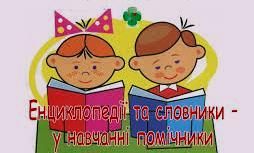 Підготували:Панченко Світлана Володимирівназавідуюча бібліотекою,Авраменко Наталя ЄвгенівнабібліотекарМелітопольської загальноосвітньоїшколи І-ІІІ ступенів № 24Мелітопольської міської радиЗапорізької областіМелітополь, 2016Мета. Познайомити учнів із видами довідкової літератури, з її значенням вжитті людини. Навчити учнів користуватися довідниками, енциклопедіями та словниками. Виховувати дбайливе ставлення до книги, прищеплювати бажання поповнювати свій словниковий запас, користуючись довідковою     літературою.Обладнання. Книжкова виставка: енциклопедії, довідники, словники, періодичні видання.Хід бібліотечного урокуЛюбі хлопчики й дівчата, ви всі читачі шкільної бібліотеки і у нас з вами вже не перша зустріч. А щоб дізнатись, про що йтиме мова сьогодні на уроці, нам треба спершу розгадати кросворд. І у виділеній колонці ви прочитаєте відповідь.	а) Вчить читати й рахувати,	    і писати, і співати	    всіх дітей довкола	    наша мила … (школа).	б) На базарі їх не купиш,	    На дорозі не знайдеш,	    І не зважиш на терезах,	    І ціни не підбереш. (Знання)	в) Чорне насіння по білому полю,	     Той його сіє, хто це уміє. (Письмо)	г) Дотепне віршоване запитання, таємниче словесне зображення               якогось предмета чи явища. Походить це слово-відгадка від слів              «думати», «гадати». (Загадка)	д) Цей малесенький предмет	     Нам розкаже всі секрети.	     І говорить він, й співає, 	     Всі новини сповіщає. (Радіо)  Кросворд ви вправно розгадали і  з нього дізналися що темою нашого уроку будуть книги. Та не прості, а книги довідкової літератури та енциклопедії.   Діти, а зустрічались ви десь із висловом «довідкова література»?Довідкова література – це видання, які допомагають уточнювати певні   поняття, перекласти слово з однієї мови на іншу, розширити знання з того  чи іншого предмету.   А давайте подумаємо, які ж книги можуть відноситись до довідковоїлітератури? Так, до довідкової літератури відносяться: довідники, словники,   енциклопедії,періодичні видання: журнали та газети.Довідники.  Перші книги, з якими ми познайомимось ближче - довідники.Це видання (книги), що містять короткі відомості наукового, виробничого і  прикладного характеру з певного питання.Відомості в довідниках розміщуються в алфавітному, хронологічному порядку. Багато з них забезпечені допоміжними показчиками: алфавітними, предметними чи іменними. Алфавітний показчик дає змогу швидко знайти потрібне слово. Предметні показчики орієнтують у термінах і поняттях, вжитих у довіднику. Іменні показчики допомагають знаходити ті сторінки, де йдеться про певних людей.(Діти розглядають довідники). А хто зможе відповісти на такі запитання:- Що таке довідник?- Для чого вони потрібні?- Яку структуру вони мають?- Чи можемо ми самі скласти невеличкий довідничок на певну тему?І група – знайдіть у Довіднику з історії України, хто такий Богдан Хмельницький, ім’я  якого носить головний проспект нашого міста. Розкажіть нам про нього.ІІ група – знайдіть у Довіднику з історії України,хто такий Пилип Орлик.Енциклопедії.   Отже енциклопедія (від грецької – «коло знань») – це наукове або науково-популярне довідкове видання, яке містить найістотнішу інформацію з усіх або окремих галузей знань та практичної діяльності.По-іншому це слово перекладали як «інструмент на всі випадки життя». Перша енциклопедія мала назву «Природнича історія», її написав Пліній ще в І ст. до н.е. в Римі. Вона складалася з 37 томів, вміщувала більше ніж 20 000 статей.Так, як і в довідниках, в енциклопедіях всі слова розташовані в абетковому порядку, тому в ньому легко знайти потрібне слово. Залежно від змісту енциклопедії поділяються на універсальні (охоплено багато галузей тем) і галузеві (присвячені певній темі). Цінним додатком в енциклопедії є те, що до тлумачень слів чи понять є ілюстрації, схеми, фотознімки.   Книга – ріка мудрості, яка напуває світ. Це символ Всесвіту та знань. У стародавньому Китаї книга вважалася однією з восьми святих речей, силою,здатною захистити від злих духів. А у християнстві книги – апостоли, які несуть світло знань. Ось саме із енциклопедій ви дізнаєтесь про все на світі.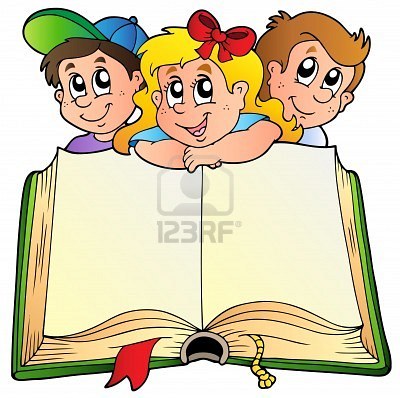    А зараз давайте  розглянемо Тематичну енциклопедію і поповнимо свої знання про життя козаків.Словники  Отож, далі мова в нас піде про словники.   Словник – це зібрання слів, розміщених переважно в алфавітному порядку, з поясненням,тлумаченням чи перекладом іншою мовою. В перекладі з латини означає «колекція слів».   Словники почали укладати з практичних потреб,з необхідності пояснити застарілі, незрозумілі слова іншої мови, чи невідоме правильне написання слова. В Україні перший рукописний словничок з’явився в кінці 16 століття.(Діти розглядають словники).Словники бувають:• орфографічні, які допомагають правильно наголосити слово і вказують його правильне написання;• тлумачні, які розкривають значення слова;• перекладні, які перекладають слова з однієї мови на іншу;• фразеологізмів;• синонімів;• антонімічних пар;• термінологічні та багато інших(Діти розглядають словники і спостерігають за особливостями їхньої будови.)  А тепер давайте перевіримо, чи стали ми з вами ерудитами з теми «Довідкова література», розв’язавши такі тестові завдання.1.Що відноситься до довідкової літератури?   а) довідники і словники;   б) газети, журнали, довідники, енциклопедії і словники.2. В якому порядку розташовані слова в довідковій літературі?   а) в алфавітному;      б) хаотично.3. У якому словнику, можна знайти значення слова?   а) тлумачному;          б) перекладному.4. Яке слово у перекладі з латині означає “колекція слів”?   а) енциклопедія;       б) словник.5. Що можемо дізнатися з довідкової літератури?   а) багато нового, цікавого, пізнавального;   б) нові казки, оповідання, приказки, загадки.    Отже сьогодні ми з вами ознайомилися з книжками . які знають про все на світі – довідники,енциклопедії та словники. Довідкові видання допомагають тим, хто бажає поглибити свої знання, мати уявлення про найважливіші напрямки науки і техніки; допоможуть глибше вивчити тему, зрозуміти прочитане. Тож поповнюйте свої знання, користуючись енциклопедіями, словниками та довідниками, черпайте нову і цікаву інформацію із дитячих газет і журналів. 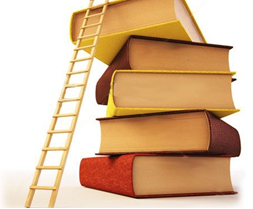 Фотоколаж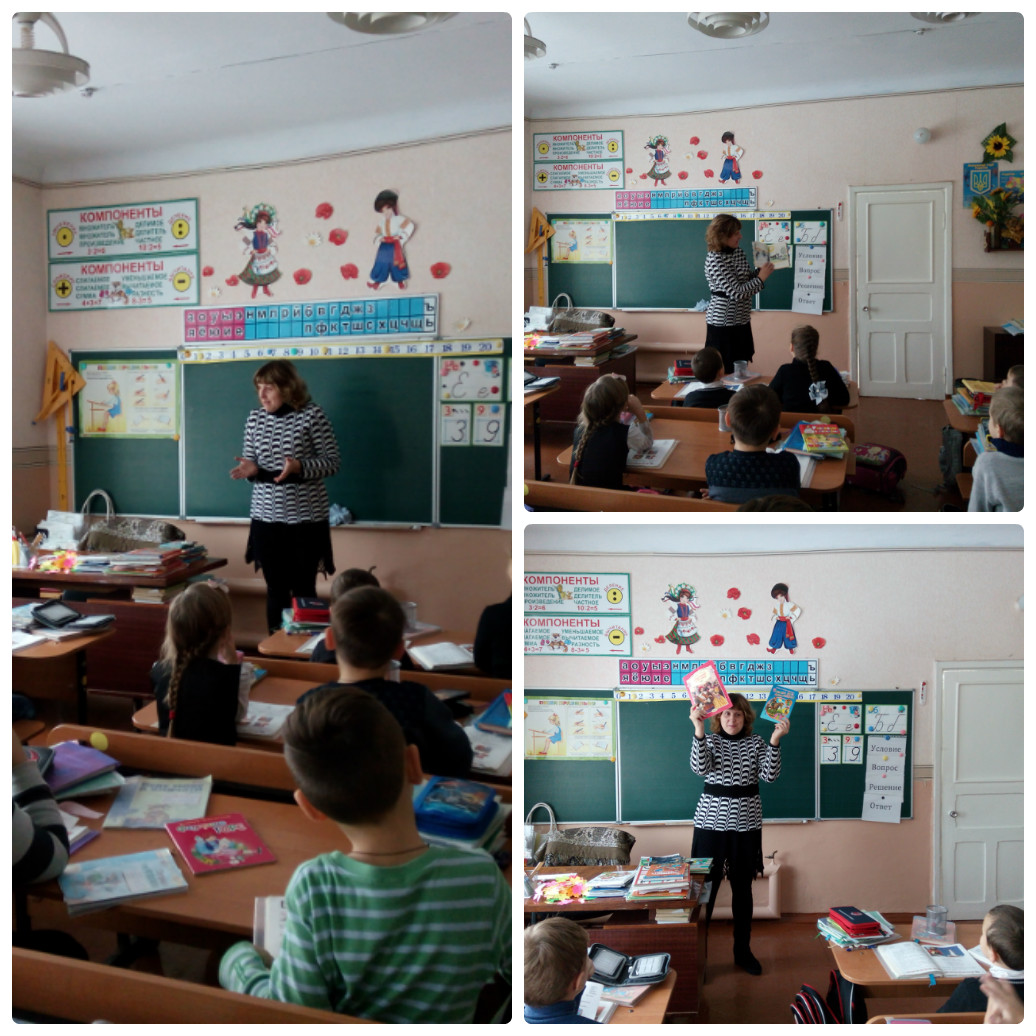 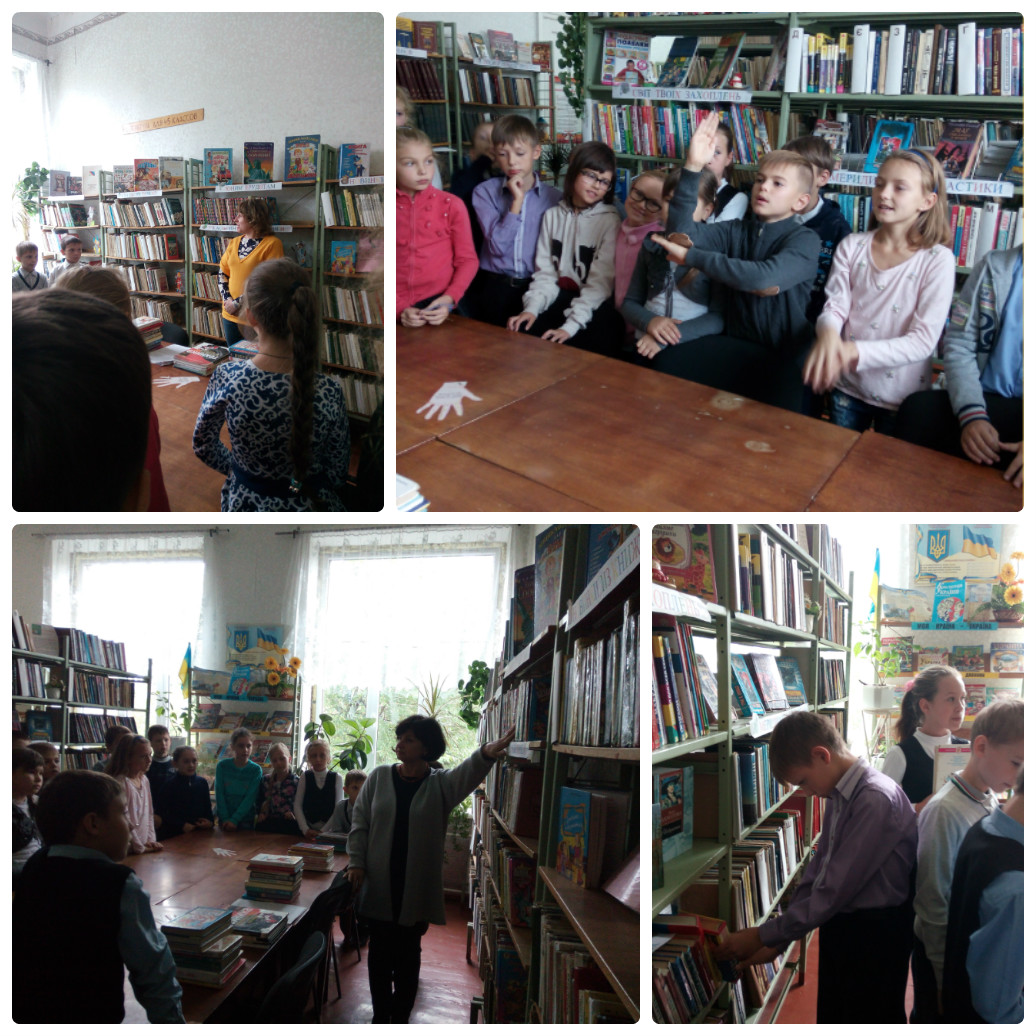 ШКОЛАЗНАННЯПИСЬМОЗАГАДКАРАДІО